SLOVENSKÝ CYKLOKLUB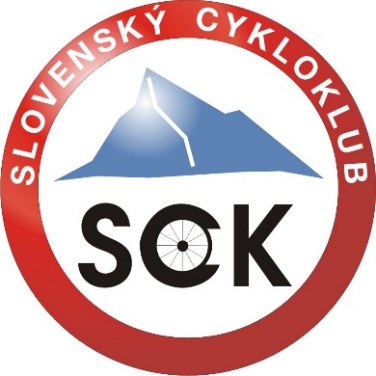 Poštový priečinok B-2, 921 01 PiešťanyKontakt: 0903 996 977E-mail: office@cykloklub.skČLENSKÁ PRIHLÁŠKAMeno:                        .......................................................................................................................Priezvisko:	               .......................................................................................................................Dátum narodenia:   .......................................................................................................................	AdresaUlica:	               .......................................................................................................................Mesto:	               .......................................................................................................................PSČ:	               .......................................................................................................................KontaktE-mail:		         .......................................................................................................................Mobil:		         .......................................................................................................................ČlenstvoDospelý:	Rodinné:	Dieťa/študent/dôchodca:   Klub:	              .......................................................................................................................Členský poplatok:	dospelý:  10 €			dieťa/ študent (do 26rokov)/ dôchodca:  8 €			rodinná známka (manželia, manželia+ deti): 7 € /osoba			vystavenie nového preukazu: 1,5 €Dátum a miesto: ___________________________ 		Podpis: _________________________Vyplnenú a podpísanú prihlášku pošlite na hore uvedenú adresu.